NAZWA TURNIEJU: GRAND PRIX PRO-ACTIV LUBINA W DEBLU 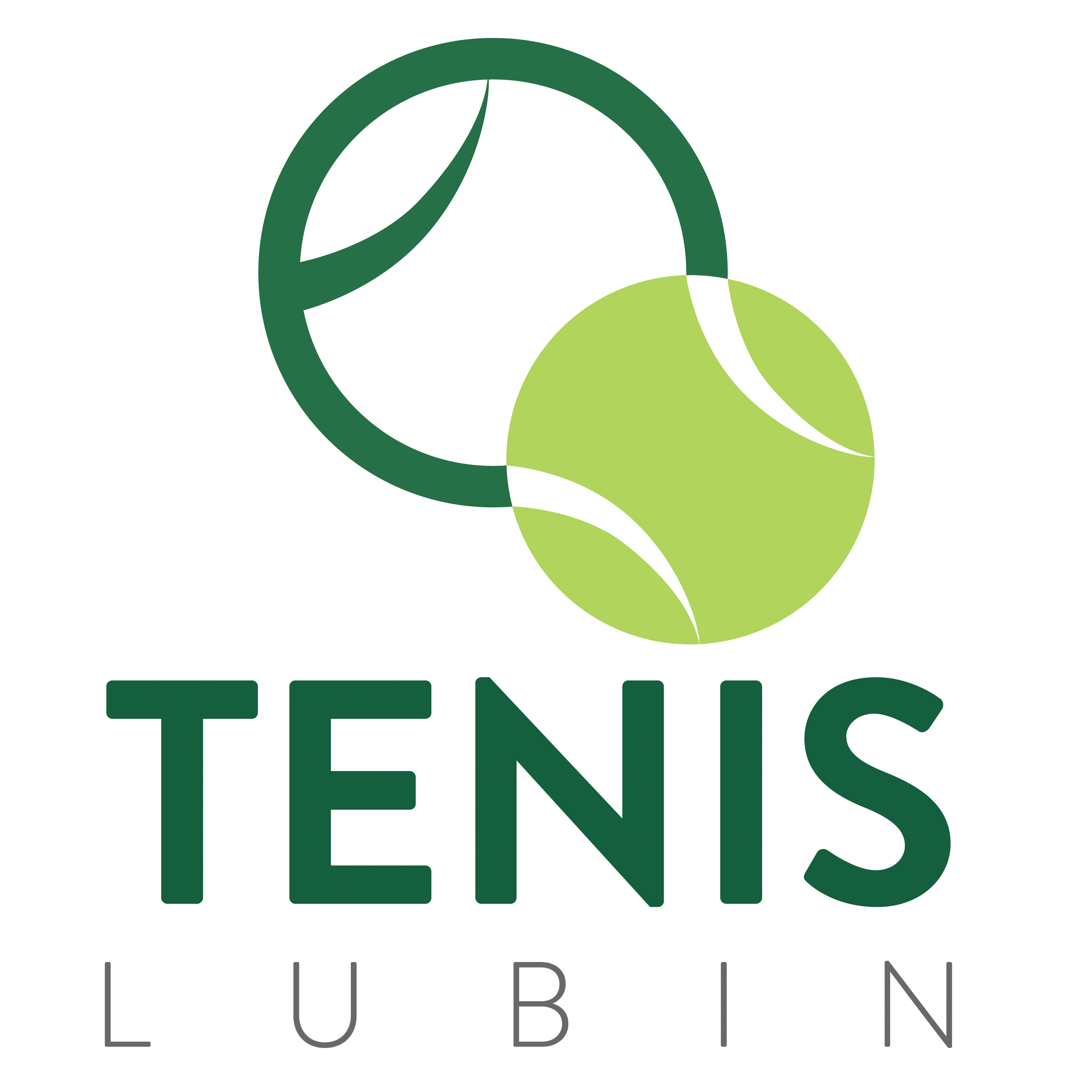 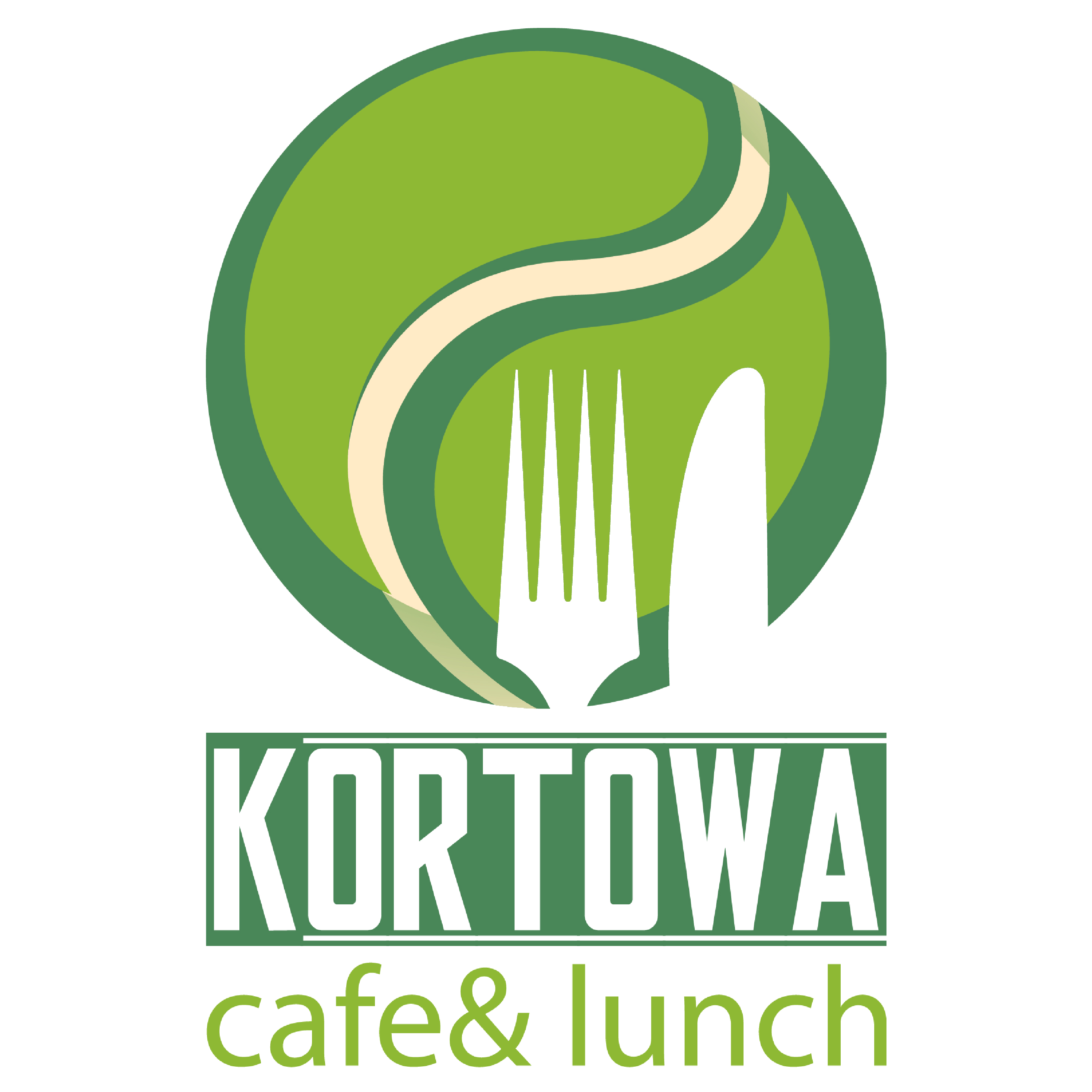 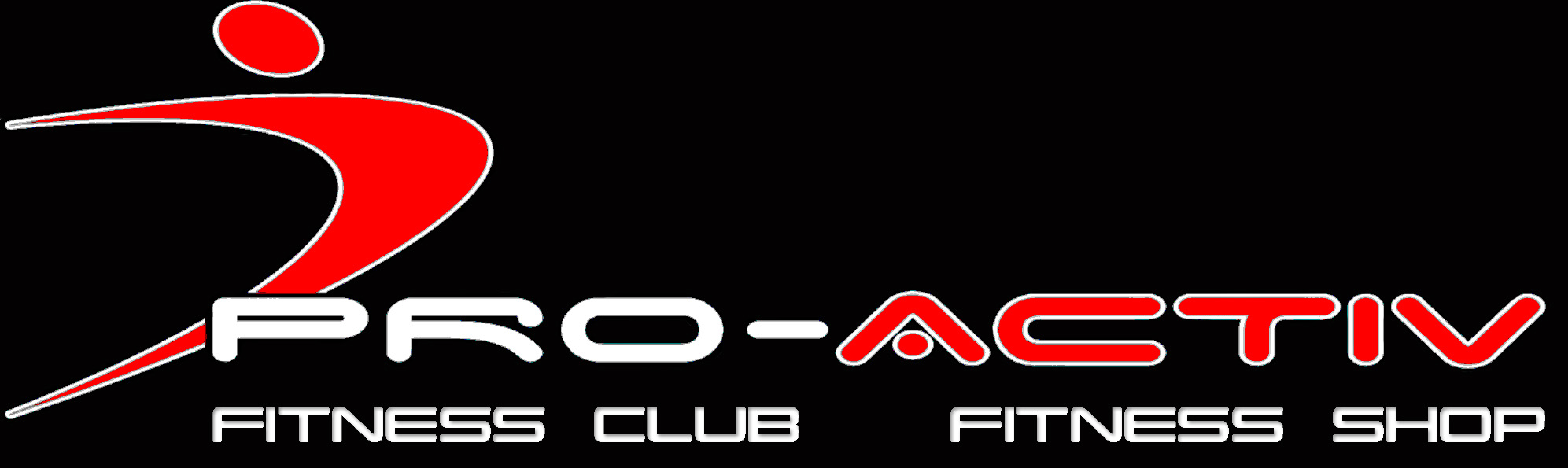 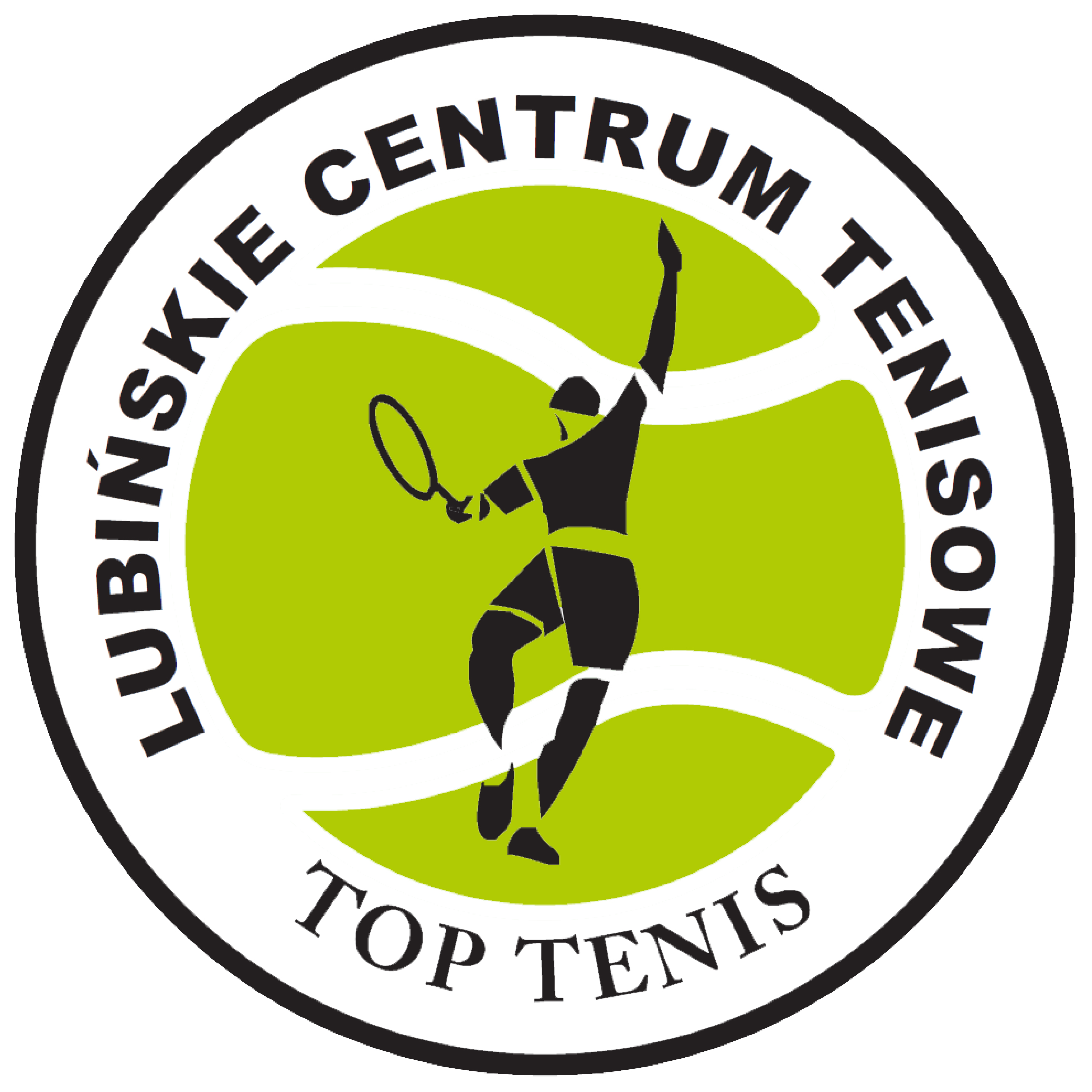 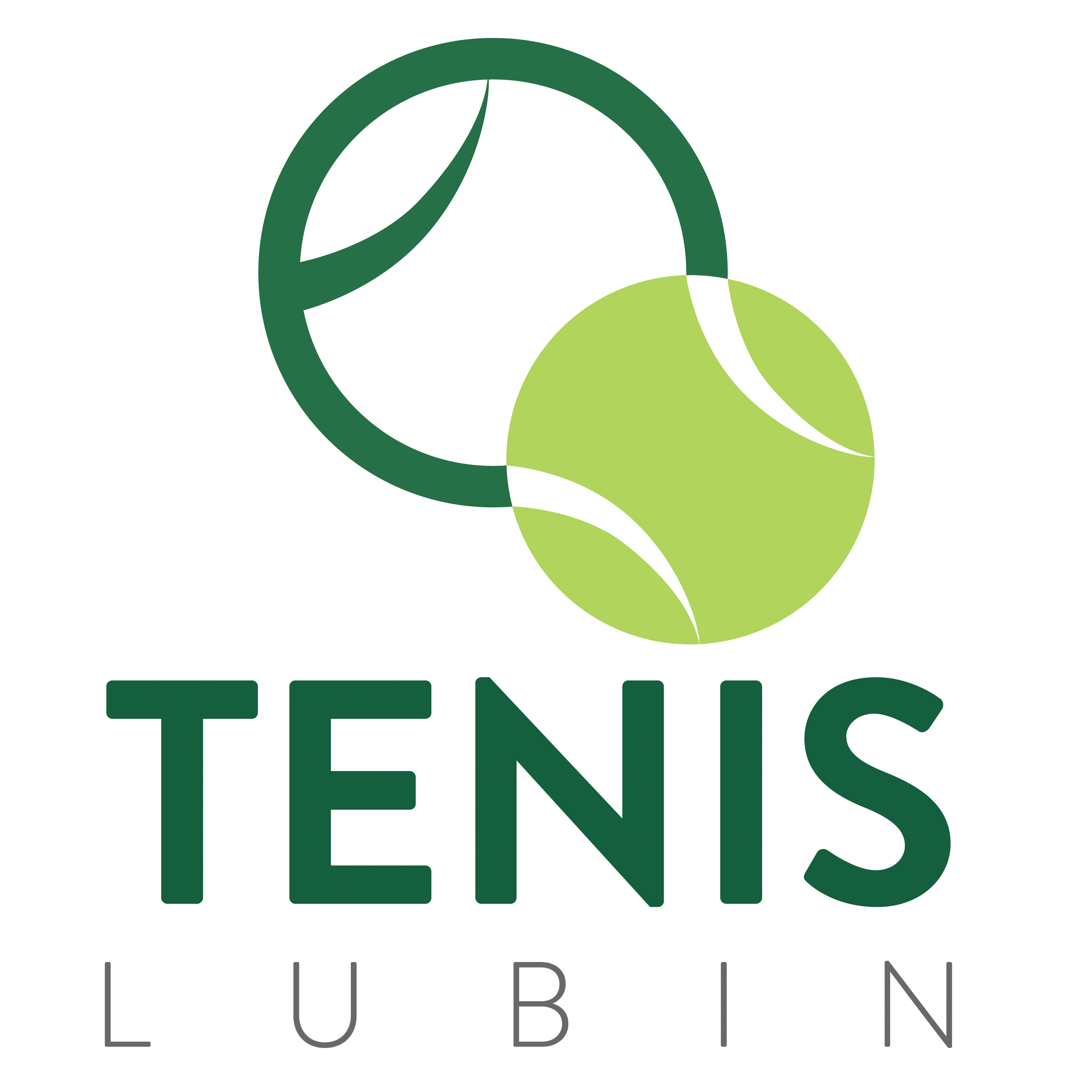 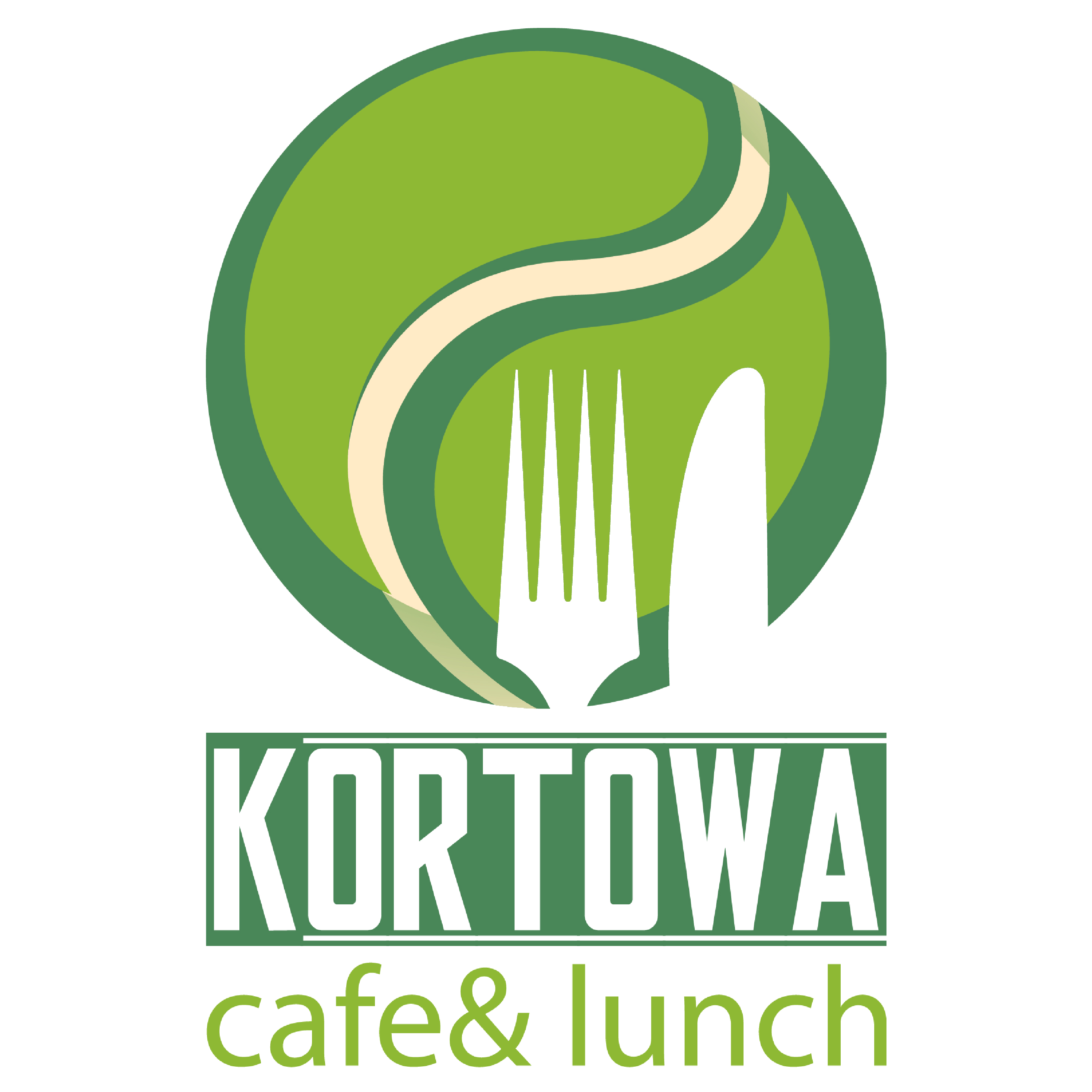 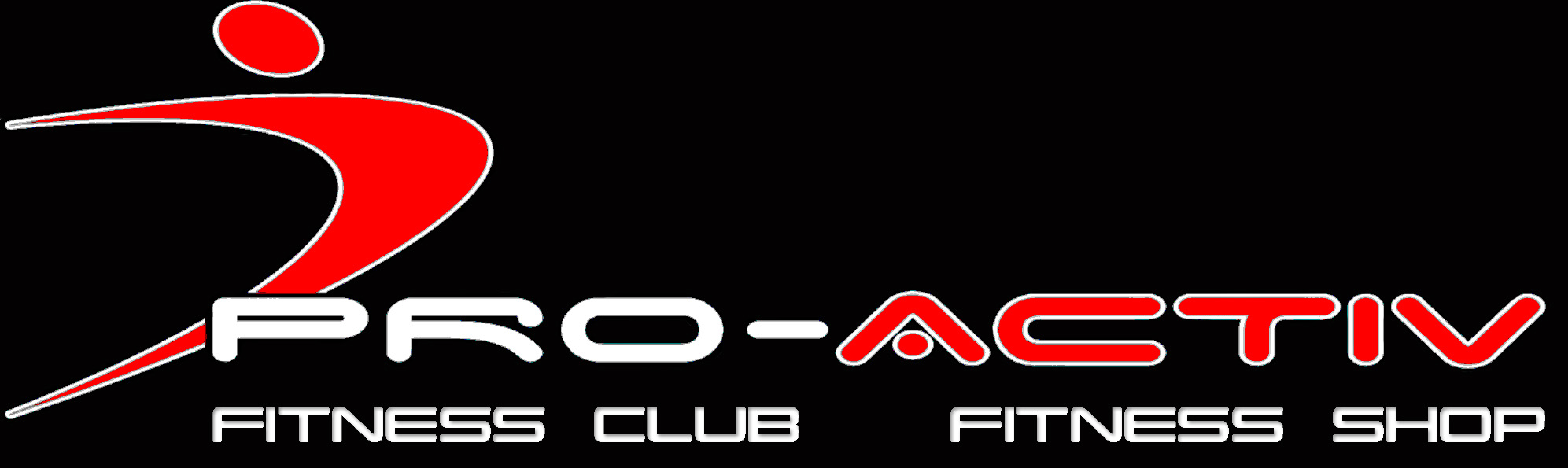 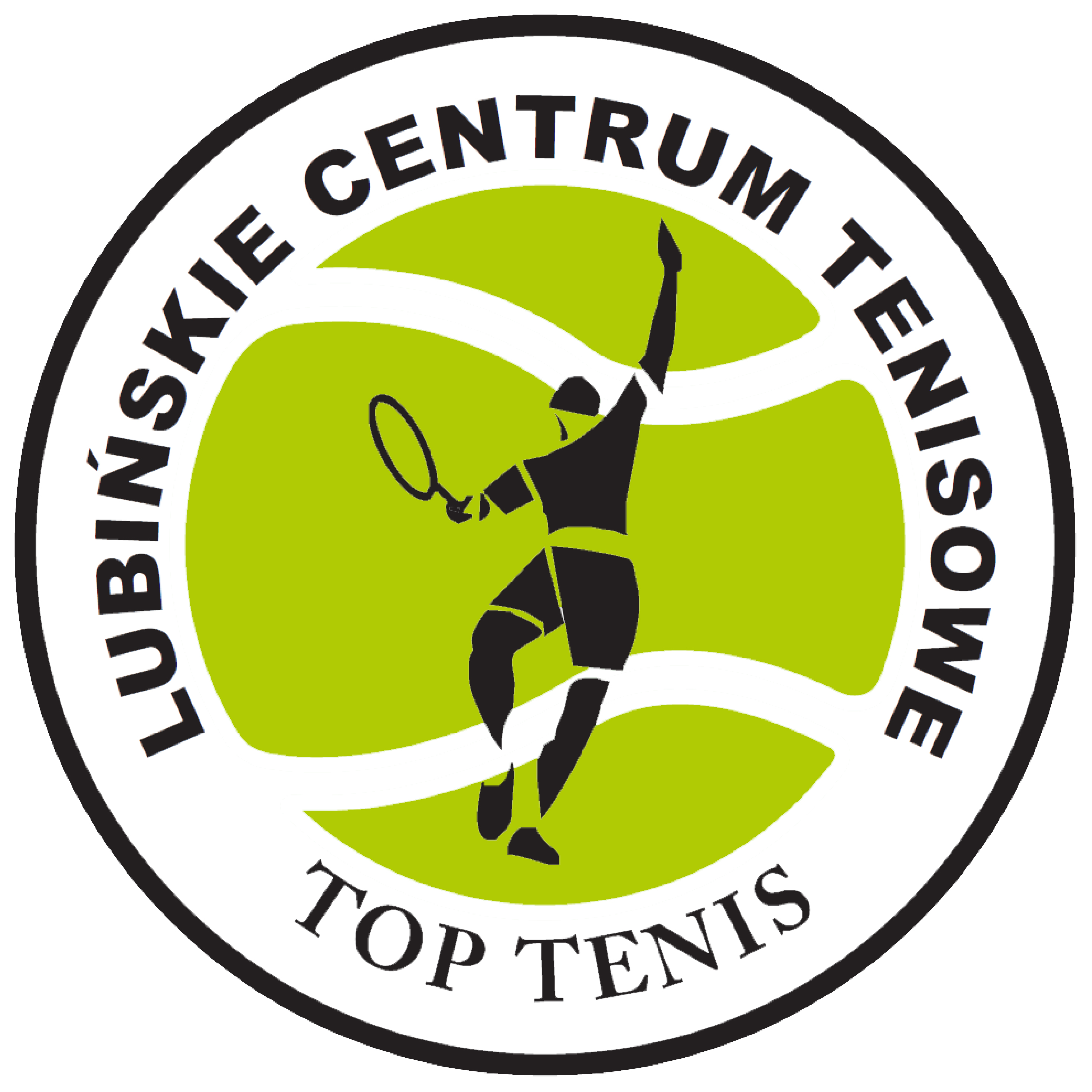 DATA:	14.01.2017 R. GRUPA „II”1 - 2	3 - 4	1 - 3	2 - 4	1 - 4	2 - 3 LP1.2.3.4.ZWYCIĘSTWAGEMYMIEJSCE1.PASIECZNIK MICHAŁPASIECZNIK MAREK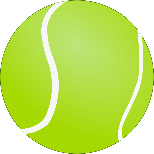 5/76/33/106/46/47/66/712/102II2.CICHOŃSKI JANUSZWOJTYCZKA PAWEŁ7/53/610/36/46/34/66/310/53I3.RÓŻYCKI JAROSŁAWLEPKA WALDEMAR4/64/64/63/66/47/61III4.KIJEWSKI ANDRZEJGARNCARCZYK CEZARY6/77/610/126/43/65/104/66/70IV